ΑΡΙΣΤΟΤΕΛΕΙΟ ΠΑΝΕΠΙΣΤΗΜΙΟΩΤΟΡΙΝΟΛΑΡΥΓΓΟΛΟΓΙΚΗ ΚΛΙΝΙΚΗ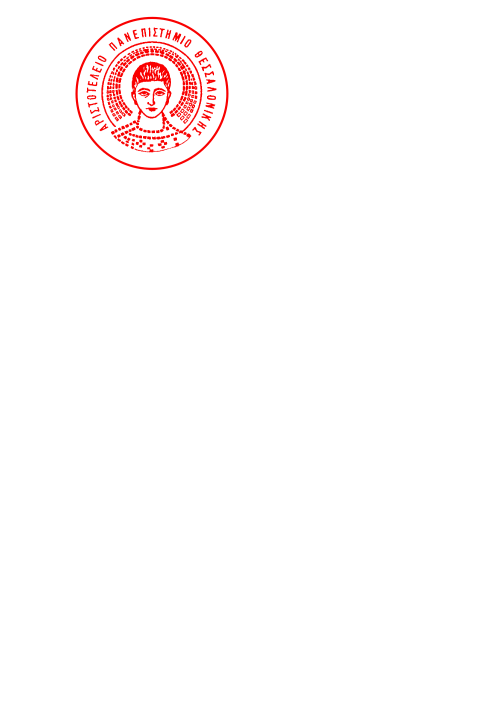 Διευθυντής: ο  Καθ. Κ.ΜάρκουΝοσοκομείο Παπαγεωργίου56403 ΘΕΣΣΑΛΟΝΙΚΗτηλ. 2313/ 323708Fax: 2310/ 994925        e-mail: orl2@med.auth.grΑ/ΑΑΡΙΘ. ΜΗΤΡ.13/5/2015/5/2020/5/2022/5/2027/5/2029/5/20ΠΑΡΑΤΗΡ.13286923272833292743294053283563264973326183260593263910326131132748123260913327581432675